前定与时空القضاء والقدر <اللغة الصينية >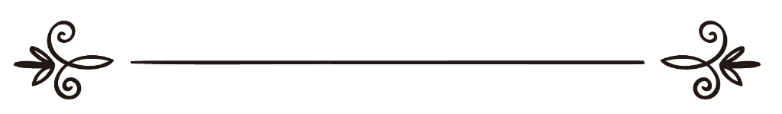 编审：伊斯兰之家中文小组مراجعة: فريق اللغة الصينية بموقع دار الإسلام前定与时空被造物，是受时空限制的。真主的属性，是不受时空这些概念限制的。人的理智，尽管可以承认“无始”这么一个概念，但是，对这个概念的实质，理智是无法理解“无始”的实质的。因为，人的理智（属于被造物），它的思维、理解，受到时空的限制。对于不受时空限制的那些概念，尽管可以承认，但是，要理解它的实质，是无能为力的。同理，前定这个概念，作为人（被造物），一旦开始思维，就会把思路跟时空联系起来。例如：由于有Ａ事物的出现，导致Ｂ事物的出现。于是，Ａ和Ｂ的出现就进入到时空的前后概念中。然而，在造物主那里，是不受这些前后概念和时空概念限制的。例如：真主知道还没有发生的事情－－这么一个陈述，其中的“还没有发生”，仅仅是顾及到人（被造物）的理解角度（联系时空概念）而做出的陈述。由于在真主那里，不受时空概念的制约，其实并无什么先后的概念。真主的全知，是脱离时空概念的一种跟被造物的“知（跟时空概念相联系的“知”）所不同的一种“知”。正如古兰经中说的：没有一样东西象他 ليس كمثله شيء作为被造物的人，一旦思考“前定”，如果从人的角度去看，就会不由自主地把时空概念引入到思维中，于是就产生了“先后”的概念。举个例子：当一个人的脑海中出现一个“意念”（要做某事的想法），例如举起自己的手。从意念的出现，到大脑发出神经冲动，经过神经传导那个冲动，引发手部肌肉纤维的运动，最后导致手的举起。这么一个过程，是有先后顺序的。因为这个过程，在被造物的角度看，处于一个时空概念中的事件。因此作为被造物，会沿着“意念”到“神经冲动”、到“神经冲动传导”、到“肌肉纤维运动”、到外观“手的举起”，这么一个有先后顺序的系列来理解这个事件。这么一个理解，是引入了时空概念的------ 这是被造物思考所遵循的规律。然而，在不受时空概念限制的范畴中，这个有先后顺序的事件，仅仅是一个作为不可分割的整体的一个存在，并无时空先后之元素在内。回到前面举手的例子，如何从人的角度，来“理解”（不是洞悉，仅仅是一种能让人知道自身的不足，从而认识造物主之伟大的一种“理解”）什么是前定？在那个有先后顺序的事件中，“意念”、“神经冲动”、“肌肉纤维”等等这些概念，它们统统都是不能自我思考的“元素”。一个不懂解剖学、生理学的人，同样可以举起他自己的手，尽管他不知道，那些神经冲动是如何产生的，如何传导的，那些肌肉纤维是如何工作，如何导致手的举起！在完成那个事件的过程中，那些不能自我思考的“元素”---- 意念、神经冲动、肌肉纤维等等这些东西，统统都接受着一个“指令”，去完全它们自己应该做的事情。这个“指令”，不是我们的意念，而是来自真主的意欲！　没有真主的意欲，那些产生神经冲动的神经细胞、还有神经细胞内部各部分的完美“配合”（请注意：双引号的，不是它们自己配合，这个“配合”也是来自真主的意欲，不是盲目的。）就不会产生。而这些“配合”的产生，是不随我们主观意志而产生的，我们没有指令神经细胞内部离子如何运动，也没有指令肌肉纤维如何牵引运动。也就是说，在前面提到的那个“举起手”的动作中，我们的意志“控制”，其实并非一种真实意义上的控制！真正控制那个过程的，不是那些离子、分子、细胞！更不是我们自己，而是大能的真主！每一个微小的动作，都内含着真主的“前定”。再次提醒，这里的“前”，仅仅是针对被造物的理解上的一种陈述　－－－－跟时空联系起来的“前后”概念。在真主那里，是不受这些概念限制的！跳出人的时空观念，前定的概念就会从某种程度上，得到“理解”，从而让人知道自己思维的局限，知道真主大能的“不可思议”！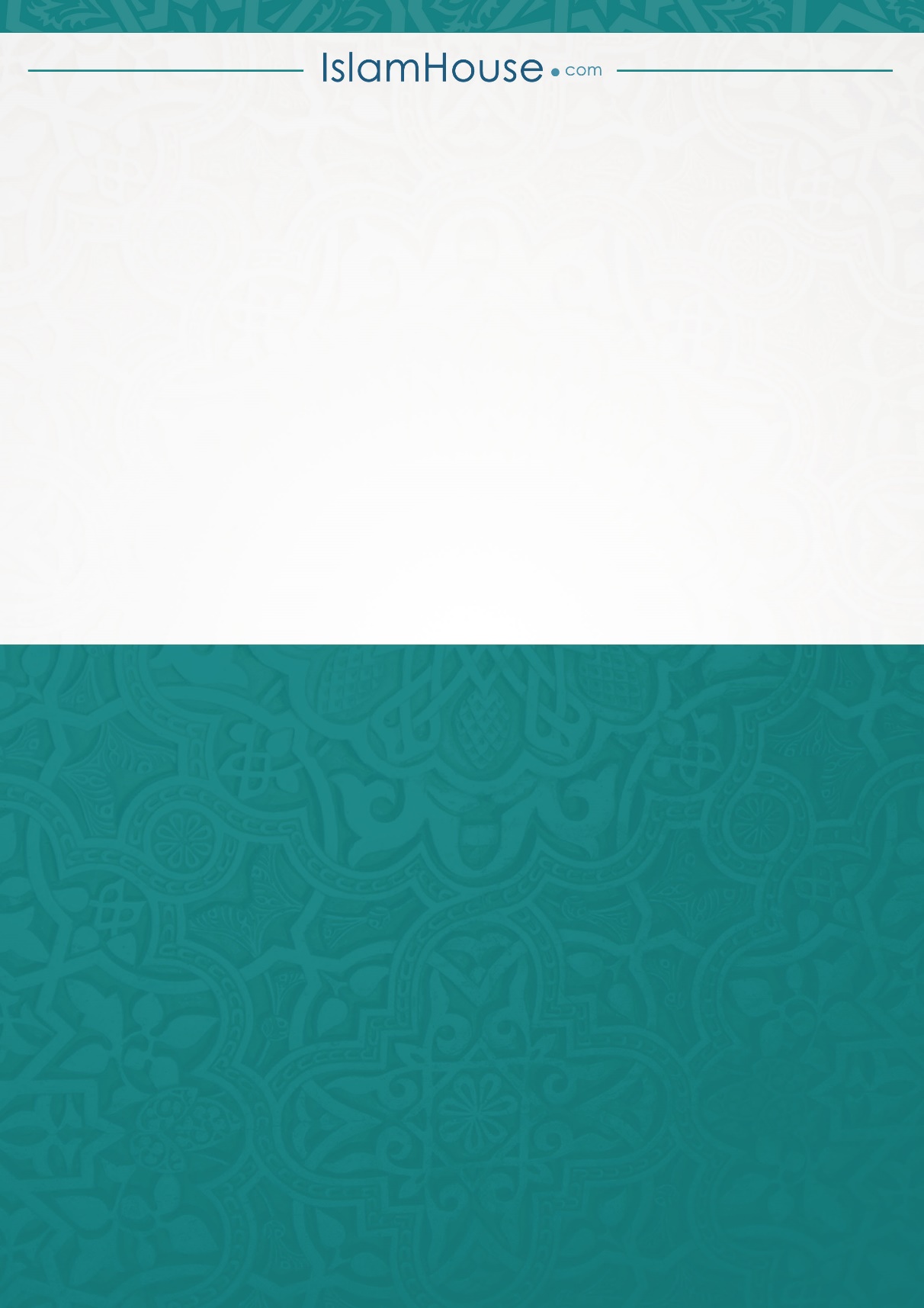 